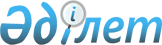 Об установлении водоохранных зон и полос, режима их хозяйственного использования в пределах административных границ Алматинской области на озерах Балхаш, Алаколь, Капчагайском водохранилище, реки Или, реки Каратал на участках строительства гидроэлектростанции - 2, гидроэлектростанции - 3, гидроэлектростанции - 4Постановлением Алматинского областного акимата от 12 мая 2009 года N 93. Зарегистрировано Департаментом юстиции Алматинской области 12 июня 2009 года N 2032      Примечание РЦПИ:

      В тексте сохранена авторская орфография и пунктуация.       

В соответствии со статьями 39, 116 Водного Кодекса Республики Казaхстан, статьей 27 Закона Республики Казахстан "О местном государственном управлении и самоуправлении в Республике Казахстан", постановления Правительства Республики Казахстан от 16 января 2004 года N 42 "Об утверждении Правил установления водоохранных зон и полос", в целях поддержания водных объектов в состоянии, соответствующем санитарно - гигиеническим и экологическим требованиям, предотвращения загрязнения, засорения и истощения поверхностных вод, а также сохранения животного и растительного мира, акимат Алматинской области ПОСТАНOВЛЯЕТ:

       

1. Установить водоохранные зоны и полосы водных объектов, согласно утвержденных проектов:



      1) "Рабочий проект по установлению водоохранных зон и полос озера Балхаш";



      2) "Рабочий проект по установлению водоохранных зон и полос озера Алаколь";



      3) "Рабочий проект по установлению водоохранных зон и полос Капшагайского водохранилища";



      4) "Рабочий проект по установлению водоохранных зон и полос реки Или";



      5) "Проект водоохранных зон и полос реки Каратал на участке строительства гидроэлектростанции-2, гидроэлектростанции-3, гидроэлектростанции-4 в Алматинской области";

      6) Рабочий проект установления водоохранных зон и полос озера Балхаш на участке строительства Балхашской ТЭС в районе поселка Улкен.

      Сноска. Пункт 1 с изменениями, внесенными постановлением акимата Алматинской области от 31.12.2013 N 438 (вводится в действие по истечении десяти календарных дней после дня его первого официального опубликования).

       

2. Установить режим хозяйственного использования в пределах водоохранных зон и полос водных объектов, согласно приложения 1.

       

3. Управлению природных ресурсов и регулирования природопользования Алматинской области осуществить работу по закреплению на местности водоохранными знаками установленного образца границ водоохранных зон и полос на водных объектах в соответствии с утвержденными проектами.

       

4. Управлению земельных отношений Алматинской области совместно с дочерним государственным предприятием "Алматы научно-производственный центр зем" отразить на картографических материалах границы водоохранных зон и полос и внести изменения в земельно-учетную документацию, согласно утвержденных проектов.

       

5. Акимам Балхашского, Каратальского, Саркандского, Алакольского, Уйгурского, Кербулакского, Енбекшиказахского, Талгарского, Илийского районов и города Капшагай:



      1) довести до каждого землепользователя установленные границы водоохранных зон, полос и режима их хозяйственного использования со дня введения в действие настоящего постановления.



      2) при выделении земельных участков во временное пользование соблюдать режим хозяйственного использования водоохранных зон и полос в соответствии с приложением 1 к настоящему постановлению;



      3) выделение земельных участков для ведения хозяйственной деятельности в пределах водоохранных зон и полос, при условии соблюдения соответствующего режима использования, исключающего возможность загрязнения, засорения и истощения водных объектов осуществлять строго по согласованию с государственными органами в соответствии с действующим законодательством Республики Казахстан.

       

6. Акимам Балхашского, Каратальского, Саркандского, Алакольского, Уйгурского, Кербулакского, Енбекшиказахского, Талгарского, Илийского районов и города Капшагай и руководителям предприятий, организаций, другим хозяйствующим субъектам, независимо от их ведомственной принадлежности и форм собственности, в пользовании которых находятся земельные угодья, расположенные в пределах водоохранных зон и полос озер Балхаш, Алаколь, Капшагайского водохранилища, реки Или и реки Каратал на участках строительства гидроэлектростанции-2, гидроэлектростанции-3, гидроэлектростанции-4 в Алматинской области:



      1) провести работу пo выносу или ликвидации объектов, расположенных в пределах водоохранных зон и полос и оказывающих вредное влияние на их состояние, согласно утвержденных проектов.



      2) обеспечить их содержание в надлежащем санитарном состоянии и соблюдение режима хозяйственного пользования, согласно приложения 1, а также сохранность водоохранных знаков.

       

7. Балхаш - Алакольской бассейновой инспекции по регулированию использования и охране водных ресурсов Комитета по водным ресурсам Министерства сельского хозяйства Республики Казахстан (по согласованию) осуществлять контроль за соблюдением границ водоохранных зон и полос, установленного режима хозяйственной деятельности на них и на особо охраняемых водных объектах.

       

8. Контроль за исполнением настоящего постановления возложить на заместителя акима области Досымбекова Т.Д.

       

9. Настоящее постановление вводится в действие по истечении десяти календарных дней после дня его первого официального опубликования.      Аким

      Алматинской области                        С. Умбетов

Приложение 1 к постановлению

акимата Алматинской области

N 93 от 12 мая 2009 года

"Об установлении водоохранных зон

и полос, режима их хозяйственного

использования в пределах

административных границ

Алматинской области на озерах

Балхаш, Алаколь, Капшагайском

водохранилище, реки Или, реки

Каратал на участках строительства

гидроэлектростанции-2,

гидроэлектростанции-3,

гидроэлектростанции-4 

Режим хозяйственного использования водоохранных зон и полос

      1. Настоящий режим разработан в соответствии с Водным Кодексом Республики Казахстан, техническими указаниями по проектированию водоохранных зон и полос поверхностных водных объектов и на основании утвержденных проектов.



      2. В пределах водоохранных зон не допускается:



      1) проведение авиационно-химческих работ;



      2) применение химических средств борьбы с вредителями, болезнями растений и сорняками;



      3) использование навозных стоков для удобрения почв;



      4); размещение складов ядохимикатов, минеральных удобрений и горюче-смазочных материалов, площадок для заправки аппаратуры ядохимикатами, животноводческих комплексов и ферм, мест складирования и захоронения промышленных, бытовых и сельскохозяйственных отходов, кладбищ и скотомогильников, накопителей сточных вод;



      5) складирование навоза и мусора;



      6); заправка топливом, мойка и ремонт автомобилей, тракторов и других машин и механизмов;



      7) размещение новых дачных и садово-огородных участков при ширине водоохранных зон менее 100 м и крутизне склонов прилегающих территорий более 3 градусов;



      8) размещение стоянок транспортных средств, в том числе на территориях дачных и садово-огородных участков. Запрещение по размещению стоянок транспортных средств относятся к организации коллективных стоянок личных и государственных автомашин, не запрещая машин личного пользования;



      9) проведение рубок главного пользования;



      10) возведение, реконструкция зданий, сооружений, коммуникаций и других объектов, а также работ по добыче полезных ископаемых, землеройных и других работ, без согласования с местными исполнительными органами и уполномоченными органами в области: использования и охраны водного фонда, охраны окружающей среды, управления земельными ресурсами, энергоснабжения и санитарно-эпидемиологического благополучия населения;



      11) при совпадении водоохранных зон и зон санитарной охраны следует руководствоваться, также требованиями санитарных норм и правил.



      3. В пределах водоохранных полос дополнительно к ограничениям, указанным в пункте 2 не допускается:



      1) систематическая распашка земель;



      2) применение удобрений;



      3) складирование отвалов размываемых грунтов;



      4) выпас и организация летних лагерей скота (кроме использования традиционных мест водопоя) устройство купочных ванн;



      5) установка и устройство сезонных и стационарных палаточных городков;



      6) размещение новых дачных и садово-огородных участков;



      7) выделение участков под индивидуальное жилищное или дачное и другое строительство;



      8) прокладка проездов и дорог (кроме прогонов к традиционным местам водопоя скота);



      9) движение автомобилей, тракторов и механизмов, кроме техники специального назначения.



      4. Земельные участки в водоохранных зонах и полосах водных объектов водохозяйственных сооружений могут быть предоставлены во временное пользование физическим и юридическим лицам в порядке, установленном законодательными актами Республики Казахстан, с условием соблюдения установленных требований к режиму хозяйственной деятельности.

Приложение 2 к постановлению

акимата Алматинской области

N 93 от 12 мая 2009 года

"Об установлении водоохранных зон

и полос, режима их хозяйственного

использования в пределах

административных границ

Алматинской области на озерах

Балхаш, Алаколь, Капшагайском

водохранилище, реки Или, реки

Каратал на участках строительства

гидроэлектростанции-2,

гидроэлектростанции-3,

гидроэлектростанции-4 

"Водоохранная зона и полоса в пределах административных границ

Алматинской области на озерах Балхаш, Алаколь, Капчагайском

водохранилище и реки Или, реки Каратал на участках

строительства гидроэлектростанции-2, гидроэлектростанции-3,

гидроэлектростанции-4"      Сноска. Приложение 2 с изменениями, внесенными постановлением акимата Алматинской области от 25.12.2013 N 407 (вводится в действие по истечении десяти календарных дней после дня его первого официального опубликования).
					© 2012. РГП на ПХВ «Институт законодательства и правовой информации Республики Казахстан» Министерства юстиции Республики Казахстан
				N п/пВодный объектШирина водоохранной зоны, метрШирина водоохранной полосы, метр12341Озеро Балхаш (внутренняя граница водоохранной зоны и полосы принята по урезу воды на отметке 342,0 метра балтийской системы)50-100050-1002Озеро Алаколь (внутренняя граница водоохранной зоны и полосы принята по урезу воды на отметке 348,0 метра балтийской системы)300-100035-1003Капшагайское водохранилище (внутренняя граница водоохранной зоны и полосы принята по урезу воды на отметке 479,0 метра балтийской системы)10001004Река Или (внутренняя граница водоохранной зоны и полосы принята по урезу воды при среднемноголетнем уровне в период половодья, выраженная береговая кромка коренного русла или пойма)300-10001005Река Каратал на участках строительства гидроэлектростанции правый и левый берега (от уреза воды при среднемноголетнем меженном уровне) гидроэлектростанции-2, гидроэлектростанции-3, гидроэлектростанции-4350-50030-45